    Marijan F. Kranjc, generalmajor v pokoju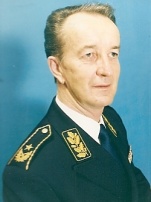 RESNICA JE PRIŠLA NA DAN: Mihajlo ni bil sovjetski, temveč nemški tajni vohun!Na prejšnji spletni strani sem pred leti objavil članek z naslovom: SOVJETSKI, NEMŠKI IN DRUGI OBVEŠČEVALNI VDORI MED PRIMORSKE PARTIZANE 1941–1945 (Poizkus protiobveščevalne rekonstrukcije obveščevalnih vdorov na izbranih primerih).V njem sem prikazal tri zanimiva primera obveščevalnih vdorov med primorske partizane. V začetku sem objavil primer poročnika Mihajla, znanega diverzanta IX. korpusa, za katerega sem predpostavljal, da ni bil samo sovjetski vohun, temveč tudi nemški!Objavljam oba zapisa: mojega in tržaškega diverzanta »Dinčija«, katerega knjigo sem nedavno prikazal in ocenil na tej domeni, saj je potrdil, da je bil Mihajlo nemški vohun!Mehdi Huseynzade - Mihajlo, poročnik Rdeče armade, nemški vojni ujetnik, slovenski partizan-diverzant – heroj Sovjetske zveze, azerbajdžanski narodni junak.Po mnenju vojaških strokovnjakov in primorskih partizanov, je poročnik Mihajlo eden od najbolj znanih diverzantov II. svetovne vojne. Padel je 16. 11. 1944 v Vitovljah, pokopan pa je v Čepovanu. Prek njega sta se prijateljsko povezali Azerbajdžan in Slovenija.Zato se mi je zdelo, da si zasluži tudi častno mesto v tem članku. Podatke sem povzel po originalnem članku v ruščini, v katerem so zelo verjetno tudi najbolj točni podatki. Namreč, v Wikipediji in drugih virih je navedeno veliko netočnih in tudi smešnih podatkov (po ujetništvu s strani Stalina proglašen za izdajalca, pristopil k italijansko-jugoslovanskim partizanom, diverzant in obveščevalec I. korpusa NOV Jugoslavije, ženskaroš, največji terorist na svetu in podobno).Rojen je bil 22. 12. 1918 v Novksani pri Bakuja, Azerbajdžan. 1936 končal v Bakuju srednjo (umetniško) šolo, zatem pa je v Leningradu študiral francoščino. Aprila 1941 je bil vpoklican v Rdečo armado, v Tbilisiju končal vojaško učilišče in s činom poročnika septembra 1942 dodeljen 223. azerbajdžanski strelski diviziji, pa je oktobra tega leta poslan na stalingrajsko fronto kot poveljnik voda v 1040. polku navedene divizije.Po poročilu GŠ – Sanitetne uprave  RA št. 0288 z dne 26. 3. 1943 je bil izbrisan s seznama pripadnikov RA, ker je padel 29. oktobra 1942 (bitka za Stalingrad: od 21. 8. 1942 do 2. 2. 1943).Dejansko je bil samo težko ranjen v Kalaču na Donu, sedaj Volgorodska oblast in zajet s strani nemškega Wehrmachta. Zdravil se je v bolnici v Mirgorod, Poltavska oblast, Ukrajina. Po okrevanju je bil sprejet v Azerbajdžansko legijo v okviru Wehrmachta in poslan na 3 mesečni tečaj nemščine v Berlin. Aprila 1943 je bil kot pripadnik 1. C odseka (propaganda in obveščevalno delovanje) sprejet v 314 polk 162. Turkestanske divizije Wehrmachta. Septembra 1943, po kapitulaciji Italije, je bila divizija poslana v Istro in na Primorsko v boj proti partizanom, predvsem pa zaradi obrambe pred zavezniškim izkrcanjem v Istri. V Trstu je vzpostavil zvezo s slovenskim partizani, pa je kmalu zatem z dvema soborcema (Džavad Hakimli in Asad Kurbanov) prestopil k slovenskim partizanom (Ruska čete v Gradnikovi brigadi, formirana januarja 1944, 30 bivših rdečearmejcev, avgusta 1944 vključena v 3. ruski bataljon Bazoviške brigade, poveljnik Evgen Ravbar).Kot »Mihajlo« je postal vodja 4-članske diverzantske skupine, pa je zatem opravil naslednje akcije:dne 2. 4. 1944 je v kinodvorani v Opčinah postavil mino (ubitih 80, ranjeno 260 nemških vojakov, od teh 40 kasneje umrlo), razpisana nagrada 100.000 nemških mark;konec aprila 1944 porušil most v bližini Postojne (uničeno 24 vagonov), pomagala Hans Fric in Ali Tagijev;junija 1944 postavil mino v oficirski menzi v Trstu (ubitih 150, ranjeno 350 častnikov), pomagal Sejedob, Nemci povišali nagrado na 300.000 nemških mark;na letališču blizu Gorice uničil 2 letali in 23 vojaških objektov.Skupaj naj bi ubil okrog 1.000 nemških vojakov in častnikov (seveda, če so številke točne)!Tej »uspešni« diverzantski bilanci pa je potrebno dodati tudi  žalostno dejstvo, da je bilo zaradi njegovih akcij ustreljenih 92 (72) talcev v Rižarni, internirano 1.100 Primorcev in požgano 200 vasi na Primorskem. Vsekakor je bil odnos nesorazmeren, da ne računamo trpljenje primorskih ljudi!Dne 2. novembra 1944 je bil po izdaji obkoljen v vasi Vitovlje in po odločnem odporu (ubil naj bi 25 nemških vojakov), že ranjen naredil častni samomor. Pokopan je v Čepovanu z vojaškimi častmi in po muslimanskem običaju.Dne 11. aprila 1957 je bil posmrtno proglašen za heroja Sovjetske zveze. Slavi se kot junak Azerbajdžana. V njegovo čast so mu postavili velik spomenik v Bakuju, v Čepovanu pa doprsni kip. O njem so pisane knjige in posnet filmPo partizanskih virih je bil Mihajlo najprej pripadnik 1. ruske čete 1. bataljona Gradnikove brigade, nato pa vodja samostojne diverzantske skupine IX. korpusa. V IX. korpusu je bila formacijski tudi diverzantska skupina (odred), ki je štela 40 diverzantov, njihov poveljnik pa je bil Ivan Sulič - Car.Ker v vojni štejejo samo dejanja, poročniku Mihajlu ne moremo oporekati, da je bil zares drzen, odločen in nadvse uspešen diverzant!  No, njegovi »uspehi« so imeli za posledico tudi hude nemške represalije. Podatki o tem so zelo skopi. Nemci so samo v Trstu, Rižarni ustrelili 92 (72) talcev, na Krasu pa so menda požgali 200 vasi in v internacijo odpeljali 1.100 Primorcev. Tudi Vitovlje so Nemci začeli požigati dokler se je poročnik Mihajlo boril za svoje življenje …Nikjer nisem našel podatek po kakšni osnovi je poročniku Mihajlu dovoljeno, da je deloval povsem samostojno. Ali se je to zgodilo tudi z blagoslovom sovjetske vojaške misije pri štabu IX. korpusa, pa tudi kakšen odnos so imeli sovjetski obveščevalci proti nemškim ujetnikom – pripadnikom Rdeče armade, ki so iz ujetništva prestopali k partizanom?Veljalo bi poiskati še kakšne uradne dokumente, pa potem soditi!Več ali manj pa je znano, da so ujeti sovjetski vojaki in častniki šli skozi zelo rigorozno obdelavo po organih Abwehra. Imeli so samo dva izhoda: postopna ali hitra smrt v kakšnem delovnem taborišču ali pa se pridružiti kvislinškim enotam, predvsem iz tistih regij, kjer so bili deležni Stalinovih represalij kot »notranji« ali celo državni sovražniki (kozaki, razne narodnostne skupine, tudi pripadniki muslimanske vere in podobni). Konkretno bi bilo zanimivo zvedeti, po kakšni (ideološki) osnovi je nek poročnik Rdeče armade prostovoljno pristopil na stran Wehrmachta? Če je to storil na osnovi nekakšne tajne protiobveščevalne pobude (navadno so to počeli šolani obveščevalci), da se je potrebno tudi na ta način infiltrirati v nemški Wehrmacht, potem je mogoče razumeti, da je poročnik Mihajlo deloval s teh pozicij, vedoč, da mu bo Sovjetska zveza odpustila, ker se je dal pri Stalingradu zajeti, ne pa se boriti do zadnjega naboja!Moram pa spomniti na dejstvo, da so uradni organi Sovjetske zveze že med vojno proglasili  za narodne izdajalce vse pripadnike Vlasove armade in druge (kozake). V enem od svojih zapisov sem tudi navedel, da so maja in junija 1945 v tezenskem tankovskem jarku bolgarski vojaki po nalogu sovjetske misije (organov Nkvd) postrelili 15.000 kozakov, ki so jih zavezniki  zajeli okrog Dunaja (mnogi pravijo, da so tam pobiti hrvaški domobrani in ustaše).Bilo bi zanimivo zvedeti kakšen odnos je imela sovjetska vojaška misija pri IX. korpusu glede na prebege bivših sovjetskih vojakov (mnogim so na Primorskem rekli kar »Mongoli«) in kaj so svetovali partizanskim poveljnikom. Namreč, na enem mestu sem zasledil, da so partizanski poveljniki prav »Mongole« pošiljali v prednje vrste, leti pa so vedno delovali zelo pogumno in odločno.Če je poročnik Mihajlo deloval kot diverzant samostojno, je zelo verjetno, da je to lahko počel tudi po priporočilih sovjetski vojaške misije. Ali je izvrševal tudi kakšne obveščevalne naloge sicer ne vemo, gotovo pa ne bomo zvedeli še za kakšne postranske naloge. Če bi njegove mlade kurirke vedele komu in kakšna poročila je pošiljal, bi lažje sodili …Vse se mi zdi, da je poročnik Mihajlov prvenstveno deloval po navodilih sovjetske vojaške misije pri IX. korpusu NOV Slovenije, saj je dobro vedel, da se bo le tako rehabilitiral po koncu vojne. Zaradi zaslug pa si je tudi upravičeno zaslužil naziv heroja Sovjetske zveze, četudi le po Stalinovi smrt, pa čeprav bi bilo bolj logično, da ga je štab IX. korpusa predlagal za narodnega heroja Jugoslavije. Bil je vendar najuspešnejši diverzant II. svetovne vojne na Primorskem, pravijo nekateri viri. Njegova pot je premočrtno vodila v vrh obveščevalne službe korpusa,  a obenem je tudi določala druge akcije …Nedavno pa sem dobil v roke knjigo Riccarda Gorupa tržaškega Pričevalca partizanstva in deportacije, pravzaprav minerja in diverzanta IX. korpusa in sotovariša Mihajla, iz katere sem zvedel presenetljivo novico: Mihajlo je bil nemški vohun!Takole sem zapisal v oceni knjige:Gre za neposredno in iskreno izpoved mladega partizana in deportiranca, ki enostavno pleni in prepriča brez vsake patetike in hvalisanja.Riccardo Gorup/Goruppi, doma so ga klicali »Dinči«, je bil rojen 1927 na Proseku pri Trstu. Kot šestnajstletni mladenič je septembra 1943 odšel v partizane. Bil je pripadnik Kosovelove in Bazoviške brigade, nazadnje pa minersko-sabotažnega voda IX. korpusa NOV in PO Jugoslavije. Novembra 1944 je bil aretiran in zaprt v koronejskem zaporu, nato pa z očetom deportiran v Dachau in druge nacistične logorje. Domov se je vrnil brez očeta. Mojo pozornost je predvsem vzbudila navedba »Dinčija«, da je kot pripadnik diverzantske skupine minersko-sabotažnega voda odkril, da sta dva menda najuspešnejša diverzanta IX. korpusa, sovjetska vojaška prebežnika Mehdi Huseynzade - Mihajlo in Mirmanat Seidov - Ivan Ruski, bila tajna nemška agenta! Njuna dejanja so nekateri partizanski pisci nekritično prikazovali, saj sta dejansko povzročala ostre nemške represalije. »Dinči« je tudi ugotovil, da so Nemci maja 1944 ujeli Mihajlova in Janka Miliča – Janko je »izginil« v Rižarni, Mihajla pa so Nemci izpustili (padel novembra 1944). Ivana pa je srečal po osvoboditvi, ko mu je povedal, da so tudi njega Nemci poslali v Dachau. Ko pa mu je omenil še obisk pri nemškem zločincu Josefu Kettnerju v Münchenu, ga je spodil …Zaključek: RESNICA VENDO PRIDE NA DAN!Tako smo po šele po 73 letih zvedeli, da sta bila Mihajlo in Ivan dejansko nemška, ne pa sovjetska vohuna!Potrebno bo napisati nove knjige, predvsem pa porušiti že postavljene spomenike!